Образовательный маршрут для организации совместной деятельности детей и родителей в сети Интернет «Верные друзья»Уважаемый родитель!Перед Вами образовательный маршрут, для детей старшего дошкольного возраста, предназначенный для развития у дошкольников интереса к онлайн конструированию и моделированию. Данный маршрут разработан в виде сказки, где Ваш ребёнок  становится непосредственным  участником сказочной истории.   Ребёнок вместе с главными героями сказки выполнять «трудные» задания сказочных персонажей. По мере развития сюжета, Вы проходите по гиперссылкам и ребёнок  играете в онлайн игры, направленные на развитие конструктивных навыков и умений, закрепления знаний о геометрических фигурах. Вместе с тем у него развиваются внимание, воображение, целостное восприятие, мышление. Само содержание образовательного маршрута направлено на формирование социально-коммуникативных навыков и   рассказывает маленькому человеку о  важность таких понятий как дружба, взаимовыручка, помощь близкому в трудной ситуации. Сказка«Верные друзья»В нашем городе, на соседней улице, жили – были три друга: Дима, Миша и Рома. Мальчики дружили с самого детства, но иногда бывало, ругались и ссорились. Больше всех задирался и дрался Рома, он часто обзывал друзей обидными словами, плевался, отбирал игрушки. Но всё равно Рома был добрым, хорошим мальчиком и Дима с Мишей часто играли с ним и крепко дружили. 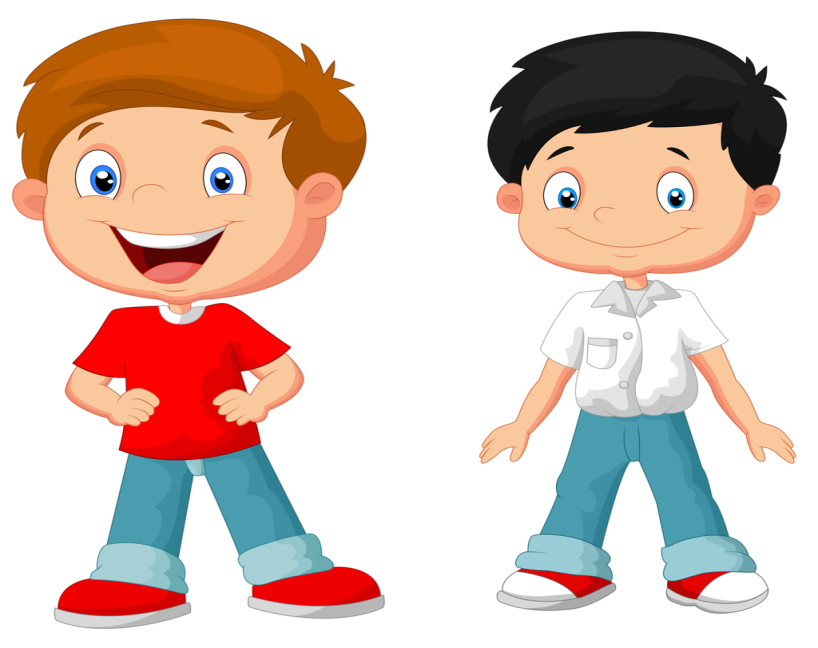 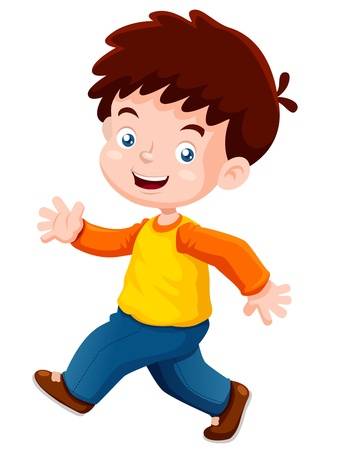  Большего всего друзья любили играть с геометрическими фигурами. Давай поиграем в их любимую игру.И вот однажды, когда друзья играли во дворе с машинками, Рома вдруг рассердился и стал кричать на Диму и Мишу: «  Надоели вы мне все, вы плохие, не хочу с вами больше дружить и   вообще хочу очутиться на необитаемом острове!» И как только он произнёс эти слова, сразу поднялся сильный ветер, подхватил Рому и унёс в неизвестном направлении.Дима и Миша стали кричать, звать на помощь, но никто не обратил внимания на их крики.  Только зелёная Ромина машинка сиротливо лежала на асфальте.  Тогда мальчики решили сами отправиться на поиски своего друга. Но где же искать Романа? Решили они обратиться за помощью к одной старой бабушке, которая жила у них во дворе в соседнем доме. Звали её Баба-Яга и была она хоть и строгая, но справедливая и очень мудрая, а главное креативная и продвинутая.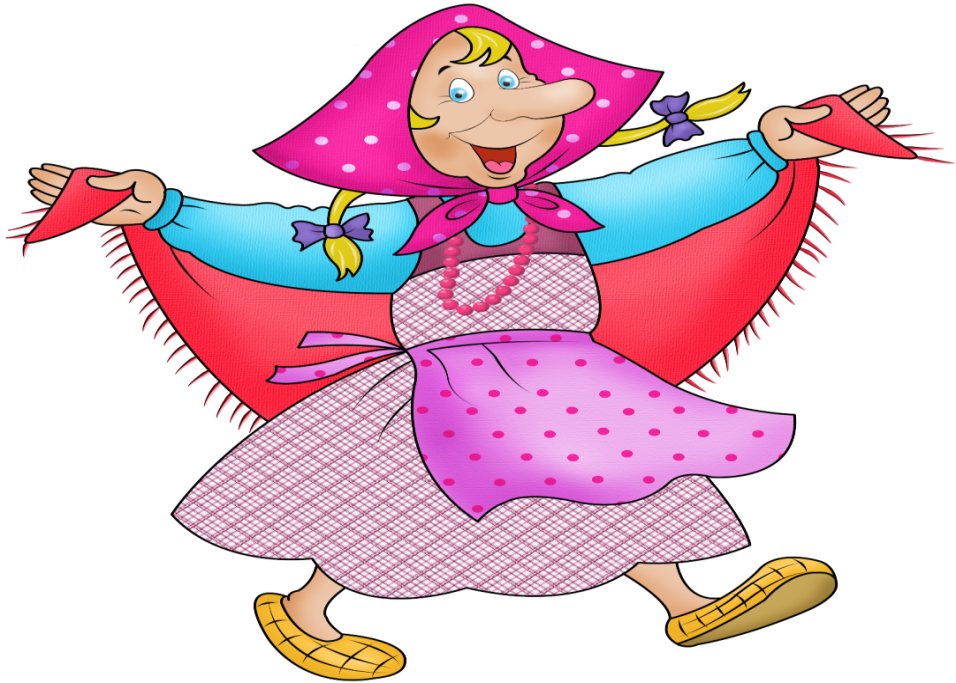 Рассказали они Бабе-Яге, какая беда приключилась с Ромой. Бабушка достала волшебный ящик, поводила по нему пальцем, шепча заклинания и пароли, а ящик, как по волшебству выдал ответы и ссылки на   искомую информацию.-Вашего Рому похитила злая колдунья и унесла к себе за море, на  необитаемый песчаный остров, который называется Крабус, - сообщила им Баба-Яга.- Что же делать? Как нам спасти нашего друга? - спросили бабушку Дима и Миша.-Трудна и опасна дорога на  остров Крабус. Но если вы действительно настоящие друзья и  готовы вместе преодолеть все трудности, то я расскажу вам, как добраться до этого острова. -Да, да, бабушка, мы справимся со всеми трудностями, помоги нам попасть на остров Крабус, - закричали друзья.- Хорошо, слушайте – сперва нужно добраться до моря, это очень далеко, поэтому необходимо собрать волшебный автомобиль. Как доберётесь до моря, нужно будет собрать волшебный корабль, который довезёт вас до острова. Обратитесь за помощью к моему старому другу пирату одноногому пирату Чёрная Борода. Мальчики поблагодарили Бабу-Ягу и отправились собирать волшебный автомобиль. Собирали, собирали, но ничего у них не получилось.Помоги, пожалуйста, друзьям собрать волшебный автомобиль. Как только волшебный автомобиль был собран, друзья сели в него и поехали к морю. Очень быстро автомобиль домчал Мишу и Диму до моря, так мальчики въехали в порт. У всех прохожих они  расспрашивали, где найти одноного пирата Чёрную Бороду. Один старый матрос указал им на ангар для парусников, там и обитал пират.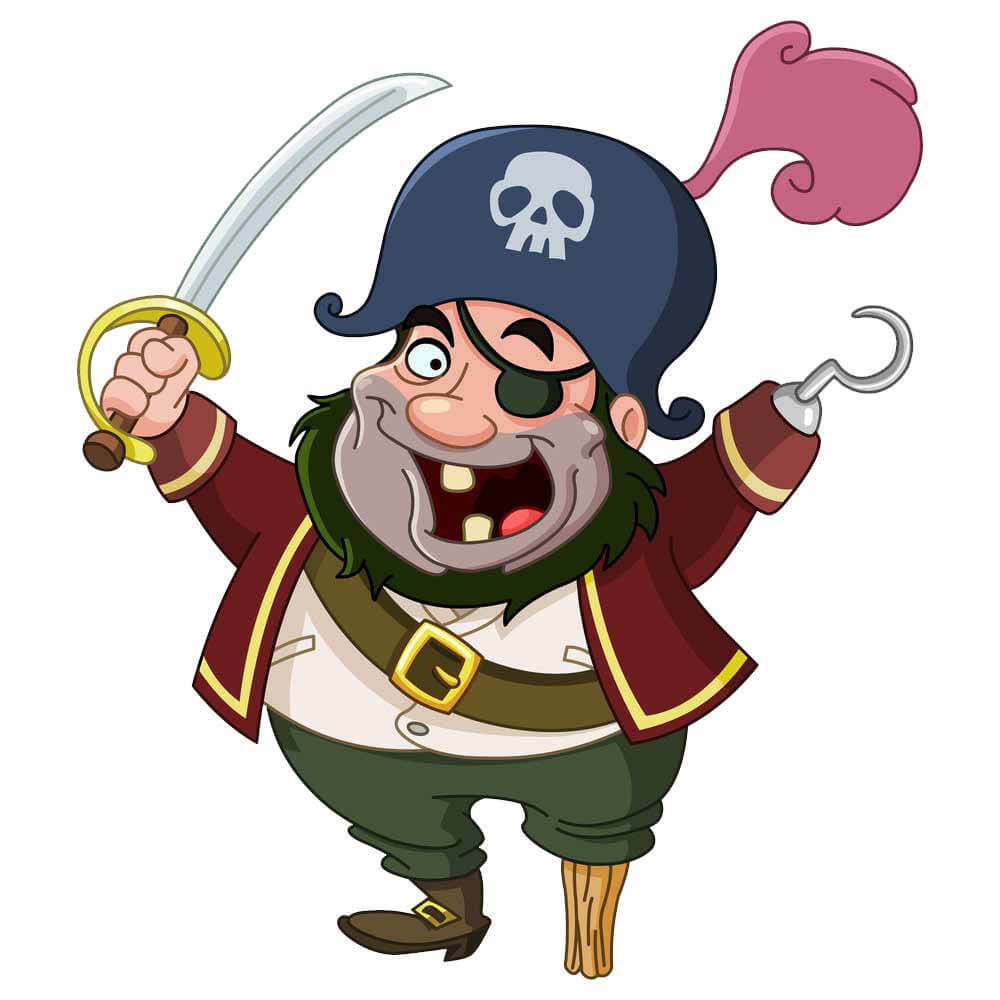 Рассказали друзья пирату о том, что их прислала к нему Баба – Яга за помощью в поисках  друга. Им срочно необходим волшебный корабль для плавания на песчаный остров Крабус и  спасения Ромы. Чёрная Борода согласился им помочь и дать  корабль, но за это они должны собрать для него три парусника, на одном из них они и отправятся в путь. Давай поможем друзьям собрать парусник для Чёрной Бороды.Когда все парусники были готовы, Чёрная Борода подарил им самый красивый из них, как ты думаешь, какой? На нём они и отплыли на рассвете, надеясь скоро увидеть своего друга. Много красивых островов, коралловых рифов встретили на своём пути Миша и Дима, но нигде не задерживались, они очень хотели поскорее добраться до Крабуса и вызволить из плена Романа.И вот наконец, показался  нужный им песчаный остров. Мальчики сошли на берег, вокруг был один песок и только у самой воды они увидели маленького красного краба. Друзья спросили его, где им найти злую колдунью и не видел ли он их друга Рому. Краб очень удивился и сказал, что на острове нет никакой злой колдуньи, а только хозяйка острова. Она действительно недавно 	забрала одного невоспитанного и грубого мальчика, который	 сам пожелал оказаться на острове. Мальчик должен исправить своё поведение, а для этого ему необходимо помочь жителям  в восстановлении песчаных домиков. Как только он восстановит все дома  маленьких крабов, разрушенные приливом, то сможет вернуться домой. Дима и Миша тут же  увидели своего друга, он был очень  сосредоточен на постройке песчаных домиков, а хозяйка острова считала, сколько домиков он уже восстановил. Увидев друзей, Рома сначала опешил, не поверив своим глазам, но конечно очень обрадовался им. Он сразу попросил у них прощения за своё поведение и сказал, что больше никогда не будет обижать их и ссориться с ними.Мальчики все вместе, дружно принялись за работу, чтобы Рома скорее построил все домики и смог вернуться домой. Давай и мы поможем друзьям в строительстве домиков для крабов.Как только песчаные домики были восстановлены, хозяйка острова отпустила Рому домой, взяв с него слово, что он больше никогда не будет обижать своих друзей. Рома понял, как он был не прав, и что у него есть настоящие друзья, которые  всегда найдут его и придут на помощь.За их дружбу и хорошо выполненную работу хозяйка острова Крабус вызвала ветреную воронку и она в тот же день доставила друзей домой.С тех пор Дима, Миша и Рома никогда не ссорятся, и живут дружно и  весело. А Рома на всю жизнь запомнил «урок», который ему преподала хозяйка песчаного острова Крабус. Расскажи, что за «урок» помнит Рома?Вот и сказки конец, а верный друг всегда молодец!